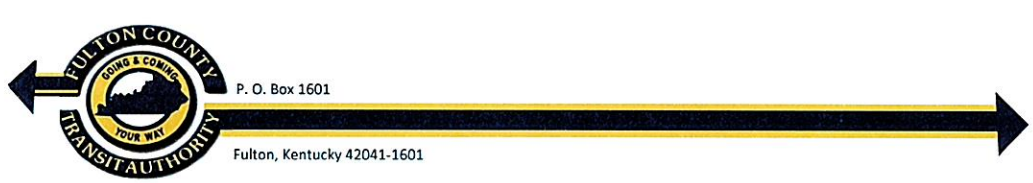 Fulton County Transit AuthorityADA Complaint Procedures and FormAccommodations are made to serve persons with disabilities in compliance with the Americans with Disabilities Act (ADA) and Section 504. Section 504 of the Rehabilitation Act of 1973 (Section 504), Titles II and III of the Americans with Disabilities Act of 1990 (ADA) and related Federal and State Laws and Regulations provide that no entity shall discriminate against and individual with a disability in connection with the provision of transportation service. This law requires federal aid recipients and other government entities to take affirmative steps to reasonably accommodate the disabled and ensure that their needs are equitably represented. The Fulton County Transit Authority (FCTA) endeavors to ensure that its facilities, programs and services are available to those with disabilities in accordance with the Americans with Disabilities Act (ADA). If you feel that your ADA protection has been violated, you may file a complaint with FCTA’s ADA coordinator. The following information is necessary to assist us in processing your compliant. If you require any assistance in completing this form, please contact FCTA ADA Coordinator Kenney Etherton at k.etherton@fultontransit.com or call (270) 472-0662. The completed form must be returned to the Fulton County Transit Authority (FCTA), 302 Eastwood Drive, Fulton, Kentucky 42041. The complaint procedure will be made available to the public at www.fultontransit.com. A copy of the complaint form in English and Spanish is provided in FCTA’s Title VI Plan and on the transit’s website.Complaint FormFulton County Transit Authority (FCTA) ADA Complaint FormYou may attach any written materials or other information that you think is relevant to your complaint.Signature and date required below			_________________________________  ________________________  Signature								DateFCTA operates its programs without regard to race, color or national origin.  To request information or to file a discrimination complaint, contact: Please submit this form in person at the address below, or mail this form to:Kenney M. Etherton, Executive Director Fulton County Transit Authority302 Eastwood Dr				P.O. Box 1601 Fulton, Kentucky 42041 FCTA opera sus programas sin distinción de raza, color u origen nacional. Para solicitar información o presentar una queja por discriminación, contacte a: Envíe este formulario en persona a la dirección que figura a continuación, o envíe este formulario a:Kenney M. Etherton, Director EjecutivoAutoridad de Tránsito del Condado de Fulton302 Eastwood DrCORREOS. Caja 1601Fulton, Kentucky 42041Puede adjuntar cualquier material escrito u otra información que considere relevante para su queja.Firma y fecha requeridas a continuación                                                _________________________________  ________________________Fecha de firmaPor favor envíe este formulario en persona a la siguiente dirección, o envíe lo presente por correo a:Atención: Kenney Etherton, Gerente de Derechos Civiles para Programas OTD / FTAAutoridad de tránsito del condado de Fulton302 Eastwood Drive, Fulton, Kentucky 42041Section I:Section I:Section I:Section I:Section I:Section I:Section I:Section I:Section I:Section I:Section I:Section I:Name:Name:Name:Name:Name:Name:Name:Name:Name:Name:Name:Name:Address:Address:Address:Address:Address:Address:Address:Address:Address:Address:Address:Address:Telephone (Home):Telephone (Home):Telephone (Home):Telephone (Home):Telephone (Work):Telephone (Work):Telephone (Work):Telephone (Work):Telephone (Work):Telephone (Work):Telephone (Work):Telephone (Work):Electronic Mail Address:Electronic Mail Address:Electronic Mail Address:Electronic Mail Address:Electronic Mail Address:Electronic Mail Address:Electronic Mail Address:Electronic Mail Address:Electronic Mail Address:Electronic Mail Address:Electronic Mail Address:Electronic Mail Address:Accessible Format Requirements?Large PrintLarge PrintAudio TapeAudio TapeAudio TapeAudio TapeAudio TapeAccessible Format Requirements?TDDTDDOtherOtherOtherOtherOtherSection II:Section II:Section II:Section II:Section II:Section II:Section II:Section II:Section II:Section II:Section II:Section II:Are you filing this complaint on your own behalf?Are you filing this complaint on your own behalf?Are you filing this complaint on your own behalf?Are you filing this complaint on your own behalf?Are you filing this complaint on your own behalf?Are you filing this complaint on your own behalf?Are you filing this complaint on your own behalf?Yes*Yes*NoNoNo*If you answered "yes" to this question, go to Section III.*If you answered "yes" to this question, go to Section III.*If you answered "yes" to this question, go to Section III.*If you answered "yes" to this question, go to Section III.*If you answered "yes" to this question, go to Section III.*If you answered "yes" to this question, go to Section III.*If you answered "yes" to this question, go to Section III.*If you answered "yes" to this question, go to Section III.*If you answered "yes" to this question, go to Section III.*If you answered "yes" to this question, go to Section III.*If you answered "yes" to this question, go to Section III.*If you answered "yes" to this question, go to Section III.If not, please supply the name and relationship of the person for whom you are complaining: If not, please supply the name and relationship of the person for whom you are complaining: If not, please supply the name and relationship of the person for whom you are complaining: If not, please supply the name and relationship of the person for whom you are complaining: If not, please supply the name and relationship of the person for whom you are complaining: If not, please supply the name and relationship of the person for whom you are complaining: If not, please supply the name and relationship of the person for whom you are complaining: Please explain why you have filed for a third party:Please explain why you have filed for a third party:Please explain why you have filed for a third party:Please explain why you have filed for a third party:Please explain why you have filed for a third party:Please confirm that you have obtained the permission of the aggrieved party if you are filing on behalf of a third party. Please confirm that you have obtained the permission of the aggrieved party if you are filing on behalf of a third party. Please confirm that you have obtained the permission of the aggrieved party if you are filing on behalf of a third party. Please confirm that you have obtained the permission of the aggrieved party if you are filing on behalf of a third party. Please confirm that you have obtained the permission of the aggrieved party if you are filing on behalf of a third party. Please confirm that you have obtained the permission of the aggrieved party if you are filing on behalf of a third party. Please confirm that you have obtained the permission of the aggrieved party if you are filing on behalf of a third party. YesYesYesNoNoSection III:Section III:Section III:Section III:Section III:Section III:Section III:Section III:Section III:Section III:Section III:Section III:I believe the discrimination I experienced was based on (check all that apply): [ ] Race	[ ] Color	[ ] National Origin                        [ ] Age[ ] Disability 	[ ] Family or Religious Status 	[ ] Other (explain) ____________________________Date of Alleged Discrimination (Month, Day, Year): 	__________Explain as clearly as possible what happened and why you believe you were discriminated against. Describe all persons who were involved. Include the name and contact information of the person(s) who discriminated against you (if known) as well as names and contact information of any witnesses. If more space is needed, please use the back of this form.________________________________________________________________________________________________________________________________________________I believe the discrimination I experienced was based on (check all that apply): [ ] Race	[ ] Color	[ ] National Origin                        [ ] Age[ ] Disability 	[ ] Family or Religious Status 	[ ] Other (explain) ____________________________Date of Alleged Discrimination (Month, Day, Year): 	__________Explain as clearly as possible what happened and why you believe you were discriminated against. Describe all persons who were involved. Include the name and contact information of the person(s) who discriminated against you (if known) as well as names and contact information of any witnesses. If more space is needed, please use the back of this form.________________________________________________________________________________________________________________________________________________I believe the discrimination I experienced was based on (check all that apply): [ ] Race	[ ] Color	[ ] National Origin                        [ ] Age[ ] Disability 	[ ] Family or Religious Status 	[ ] Other (explain) ____________________________Date of Alleged Discrimination (Month, Day, Year): 	__________Explain as clearly as possible what happened and why you believe you were discriminated against. Describe all persons who were involved. Include the name and contact information of the person(s) who discriminated against you (if known) as well as names and contact information of any witnesses. If more space is needed, please use the back of this form.________________________________________________________________________________________________________________________________________________I believe the discrimination I experienced was based on (check all that apply): [ ] Race	[ ] Color	[ ] National Origin                        [ ] Age[ ] Disability 	[ ] Family or Religious Status 	[ ] Other (explain) ____________________________Date of Alleged Discrimination (Month, Day, Year): 	__________Explain as clearly as possible what happened and why you believe you were discriminated against. Describe all persons who were involved. Include the name and contact information of the person(s) who discriminated against you (if known) as well as names and contact information of any witnesses. If more space is needed, please use the back of this form.________________________________________________________________________________________________________________________________________________I believe the discrimination I experienced was based on (check all that apply): [ ] Race	[ ] Color	[ ] National Origin                        [ ] Age[ ] Disability 	[ ] Family or Religious Status 	[ ] Other (explain) ____________________________Date of Alleged Discrimination (Month, Day, Year): 	__________Explain as clearly as possible what happened and why you believe you were discriminated against. Describe all persons who were involved. Include the name and contact information of the person(s) who discriminated against you (if known) as well as names and contact information of any witnesses. If more space is needed, please use the back of this form.________________________________________________________________________________________________________________________________________________I believe the discrimination I experienced was based on (check all that apply): [ ] Race	[ ] Color	[ ] National Origin                        [ ] Age[ ] Disability 	[ ] Family or Religious Status 	[ ] Other (explain) ____________________________Date of Alleged Discrimination (Month, Day, Year): 	__________Explain as clearly as possible what happened and why you believe you were discriminated against. Describe all persons who were involved. Include the name and contact information of the person(s) who discriminated against you (if known) as well as names and contact information of any witnesses. If more space is needed, please use the back of this form.________________________________________________________________________________________________________________________________________________I believe the discrimination I experienced was based on (check all that apply): [ ] Race	[ ] Color	[ ] National Origin                        [ ] Age[ ] Disability 	[ ] Family or Religious Status 	[ ] Other (explain) ____________________________Date of Alleged Discrimination (Month, Day, Year): 	__________Explain as clearly as possible what happened and why you believe you were discriminated against. Describe all persons who were involved. Include the name and contact information of the person(s) who discriminated against you (if known) as well as names and contact information of any witnesses. If more space is needed, please use the back of this form.________________________________________________________________________________________________________________________________________________I believe the discrimination I experienced was based on (check all that apply): [ ] Race	[ ] Color	[ ] National Origin                        [ ] Age[ ] Disability 	[ ] Family or Religious Status 	[ ] Other (explain) ____________________________Date of Alleged Discrimination (Month, Day, Year): 	__________Explain as clearly as possible what happened and why you believe you were discriminated against. Describe all persons who were involved. Include the name and contact information of the person(s) who discriminated against you (if known) as well as names and contact information of any witnesses. If more space is needed, please use the back of this form.________________________________________________________________________________________________________________________________________________I believe the discrimination I experienced was based on (check all that apply): [ ] Race	[ ] Color	[ ] National Origin                        [ ] Age[ ] Disability 	[ ] Family or Religious Status 	[ ] Other (explain) ____________________________Date of Alleged Discrimination (Month, Day, Year): 	__________Explain as clearly as possible what happened and why you believe you were discriminated against. Describe all persons who were involved. Include the name and contact information of the person(s) who discriminated against you (if known) as well as names and contact information of any witnesses. If more space is needed, please use the back of this form.________________________________________________________________________________________________________________________________________________I believe the discrimination I experienced was based on (check all that apply): [ ] Race	[ ] Color	[ ] National Origin                        [ ] Age[ ] Disability 	[ ] Family or Religious Status 	[ ] Other (explain) ____________________________Date of Alleged Discrimination (Month, Day, Year): 	__________Explain as clearly as possible what happened and why you believe you were discriminated against. Describe all persons who were involved. Include the name and contact information of the person(s) who discriminated against you (if known) as well as names and contact information of any witnesses. If more space is needed, please use the back of this form.________________________________________________________________________________________________________________________________________________I believe the discrimination I experienced was based on (check all that apply): [ ] Race	[ ] Color	[ ] National Origin                        [ ] Age[ ] Disability 	[ ] Family or Religious Status 	[ ] Other (explain) ____________________________Date of Alleged Discrimination (Month, Day, Year): 	__________Explain as clearly as possible what happened and why you believe you were discriminated against. Describe all persons who were involved. Include the name and contact information of the person(s) who discriminated against you (if known) as well as names and contact information of any witnesses. If more space is needed, please use the back of this form.________________________________________________________________________________________________________________________________________________I believe the discrimination I experienced was based on (check all that apply): [ ] Race	[ ] Color	[ ] National Origin                        [ ] Age[ ] Disability 	[ ] Family or Religious Status 	[ ] Other (explain) ____________________________Date of Alleged Discrimination (Month, Day, Year): 	__________Explain as clearly as possible what happened and why you believe you were discriminated against. Describe all persons who were involved. Include the name and contact information of the person(s) who discriminated against you (if known) as well as names and contact information of any witnesses. If more space is needed, please use the back of this form.________________________________________________________________________________________________________________________________________________Section IVSection IVSection IVSection IVSection IVSection IVSection IVSection IVSection IVSection IVSection IVSection IVHave you previously filed a Title VI complaint with this agency?Have you previously filed a Title VI complaint with this agency?Have you previously filed a Title VI complaint with this agency?Have you previously filed a Title VI complaint with this agency?Have you previously filed a Title VI complaint with this agency?Have you previously filed a Title VI complaint with this agency?Have you previously filed a Title VI complaint with this agency?YesNoNoNoNoSection VHave you filed this complaint with any other Federal, State, or local agency, or with any Federal or State court? [ ] Yes	[ ] NoIf yes, check all that apply:[ ] Federal Agency: 				[ ] Federal Court 		[ ] State Agency 			[ ] State Court 		[ ] Local Agency 			Please provide information about a contact person at the agency/court where the complaint was filed.	Name:Title:Agency:Address:Telephone:Section VIName of agency complaint is against:Contact person: Title:Telephone number:Sección I:Sección I:Sección I:Sección I:Sección I:Sección I:Sección I:Sección I:Sección I:Sección I:Sección I:Sección I:Nombre:  Nombre:  Nombre:  Nombre:  Nombre:  Nombre:  Nombre:  Nombre:  Nombre:  Nombre:  Nombre:  Nombre:  Dirección: Dirección: Dirección: Dirección: Dirección: Dirección: Dirección: Dirección: Dirección: Dirección: Dirección: Dirección: Teléfono (Hogar): Teléfono (Hogar): Teléfono (Hogar): Teléfono (Hogar): Teléfono (Trabajo):Teléfono (Trabajo):Teléfono (Trabajo):Teléfono (Trabajo):Teléfono (Trabajo):Teléfono (Trabajo):Teléfono (Trabajo):Teléfono (Trabajo):Dirección de correo electrónico:Dirección de correo electrónico:Dirección de correo electrónico:Dirección de correo electrónico:Dirección de correo electrónico:Dirección de correo electrónico:Dirección de correo electrónico:Dirección de correo electrónico:Dirección de correo electrónico:Dirección de correo electrónico:Dirección de correo electrónico:Dirección de correo electrónico:¿Requisitos de formato accesible?Impresión grandeImpresión grandeCinta de audioCinta de audioCinta de audioCinta de audioCinta de audio¿Requisitos de formato accesible?TddTddOtroOtroOtroOtroOtroSección II:Sección II:Sección II:Sección II:Sección II:Sección II:Sección II:Sección II:Sección II:Sección II:Sección II:Sección II:¿Está presentando esta queja en su propio nombre?¿Está presentando esta queja en su propio nombre?¿Está presentando esta queja en su propio nombre?¿Está presentando esta queja en su propio nombre?¿Está presentando esta queja en su propio nombre?¿Está presentando esta queja en su propio nombre?¿Está presentando esta queja en su propio nombre?Sí*Sí*NoNoNo*Si respondió "sí" a esta pregunta, vaya a la Sección III.*Si respondió "sí" a esta pregunta, vaya a la Sección III.*Si respondió "sí" a esta pregunta, vaya a la Sección III.*Si respondió "sí" a esta pregunta, vaya a la Sección III.*Si respondió "sí" a esta pregunta, vaya a la Sección III.*Si respondió "sí" a esta pregunta, vaya a la Sección III.*Si respondió "sí" a esta pregunta, vaya a la Sección III.*Si respondió "sí" a esta pregunta, vaya a la Sección III.*Si respondió "sí" a esta pregunta, vaya a la Sección III.*Si respondió "sí" a esta pregunta, vaya a la Sección III.*Si respondió "sí" a esta pregunta, vaya a la Sección III.*Si respondió "sí" a esta pregunta, vaya a la Sección III.Si no es así, proporcione el nombre y la relación de la persona por la que se queja:Si no es así, proporcione el nombre y la relación de la persona por la que se queja:Si no es así, proporcione el nombre y la relación de la persona por la que se queja:Si no es así, proporcione el nombre y la relación de la persona por la que se queja:Si no es así, proporcione el nombre y la relación de la persona por la que se queja:Si no es así, proporcione el nombre y la relación de la persona por la que se queja:Si no es así, proporcione el nombre y la relación de la persona por la que se queja:Por favor, explique por qué ha presentado una solicitud para un tercero:Por favor, explique por qué ha presentado una solicitud para un tercero:Por favor, explique por qué ha presentado una solicitud para un tercero:Por favor, explique por qué ha presentado una solicitud para un tercero:Por favor, explique por qué ha presentado una solicitud para un tercero:Confirme que ha obtenido el permiso de la parte agraviada si está presentando en nombre de un tercero.Confirme que ha obtenido el permiso de la parte agraviada si está presentando en nombre de un tercero.Confirme que ha obtenido el permiso de la parte agraviada si está presentando en nombre de un tercero.Confirme que ha obtenido el permiso de la parte agraviada si está presentando en nombre de un tercero.Confirme que ha obtenido el permiso de la parte agraviada si está presentando en nombre de un tercero.Confirme que ha obtenido el permiso de la parte agraviada si está presentando en nombre de un tercero.Confirme que ha obtenido el permiso de la parte agraviada si está presentando en nombre de un tercero.SíSíSíNoNoSección III:Sección III:Sección III:Sección III:Sección III:Sección III:Sección III:Sección III:Sección III:Sección III:Sección III:Sección III:Creo que la discriminación que experimenté se basó en (marque todo lo que corresponda):[ ] Raza [ ] Color [ ] Origen nacional [ ] Edad[ ] Discapacidad [ ] Estado familiar o religioso [ ] Otro (explique) ____________________________Fecha de supuesta discriminación (mes, día, año):            __________Explica lo más claramente posible lo que sucedió y por qué crees que fuiste discriminado. Describa a todas las personas que participaron. Incluya el nombre y la información de contacto de la(s) persona(s) que le discriminaron (si se conocen), así como los nombres y la información de contacto de cualquier testigo. Si se necesita más espacio, utilice la parte posterior de este formulario.________________________________________________________________________________________________________________________________________________Creo que la discriminación que experimenté se basó en (marque todo lo que corresponda):[ ] Raza [ ] Color [ ] Origen nacional [ ] Edad[ ] Discapacidad [ ] Estado familiar o religioso [ ] Otro (explique) ____________________________Fecha de supuesta discriminación (mes, día, año):            __________Explica lo más claramente posible lo que sucedió y por qué crees que fuiste discriminado. Describa a todas las personas que participaron. Incluya el nombre y la información de contacto de la(s) persona(s) que le discriminaron (si se conocen), así como los nombres y la información de contacto de cualquier testigo. Si se necesita más espacio, utilice la parte posterior de este formulario.________________________________________________________________________________________________________________________________________________Creo que la discriminación que experimenté se basó en (marque todo lo que corresponda):[ ] Raza [ ] Color [ ] Origen nacional [ ] Edad[ ] Discapacidad [ ] Estado familiar o religioso [ ] Otro (explique) ____________________________Fecha de supuesta discriminación (mes, día, año):            __________Explica lo más claramente posible lo que sucedió y por qué crees que fuiste discriminado. Describa a todas las personas que participaron. Incluya el nombre y la información de contacto de la(s) persona(s) que le discriminaron (si se conocen), así como los nombres y la información de contacto de cualquier testigo. Si se necesita más espacio, utilice la parte posterior de este formulario.________________________________________________________________________________________________________________________________________________Creo que la discriminación que experimenté se basó en (marque todo lo que corresponda):[ ] Raza [ ] Color [ ] Origen nacional [ ] Edad[ ] Discapacidad [ ] Estado familiar o religioso [ ] Otro (explique) ____________________________Fecha de supuesta discriminación (mes, día, año):            __________Explica lo más claramente posible lo que sucedió y por qué crees que fuiste discriminado. Describa a todas las personas que participaron. Incluya el nombre y la información de contacto de la(s) persona(s) que le discriminaron (si se conocen), así como los nombres y la información de contacto de cualquier testigo. Si se necesita más espacio, utilice la parte posterior de este formulario.________________________________________________________________________________________________________________________________________________Creo que la discriminación que experimenté se basó en (marque todo lo que corresponda):[ ] Raza [ ] Color [ ] Origen nacional [ ] Edad[ ] Discapacidad [ ] Estado familiar o religioso [ ] Otro (explique) ____________________________Fecha de supuesta discriminación (mes, día, año):            __________Explica lo más claramente posible lo que sucedió y por qué crees que fuiste discriminado. Describa a todas las personas que participaron. Incluya el nombre y la información de contacto de la(s) persona(s) que le discriminaron (si se conocen), así como los nombres y la información de contacto de cualquier testigo. Si se necesita más espacio, utilice la parte posterior de este formulario.________________________________________________________________________________________________________________________________________________Creo que la discriminación que experimenté se basó en (marque todo lo que corresponda):[ ] Raza [ ] Color [ ] Origen nacional [ ] Edad[ ] Discapacidad [ ] Estado familiar o religioso [ ] Otro (explique) ____________________________Fecha de supuesta discriminación (mes, día, año):            __________Explica lo más claramente posible lo que sucedió y por qué crees que fuiste discriminado. Describa a todas las personas que participaron. Incluya el nombre y la información de contacto de la(s) persona(s) que le discriminaron (si se conocen), así como los nombres y la información de contacto de cualquier testigo. Si se necesita más espacio, utilice la parte posterior de este formulario.________________________________________________________________________________________________________________________________________________Creo que la discriminación que experimenté se basó en (marque todo lo que corresponda):[ ] Raza [ ] Color [ ] Origen nacional [ ] Edad[ ] Discapacidad [ ] Estado familiar o religioso [ ] Otro (explique) ____________________________Fecha de supuesta discriminación (mes, día, año):            __________Explica lo más claramente posible lo que sucedió y por qué crees que fuiste discriminado. Describa a todas las personas que participaron. Incluya el nombre y la información de contacto de la(s) persona(s) que le discriminaron (si se conocen), así como los nombres y la información de contacto de cualquier testigo. Si se necesita más espacio, utilice la parte posterior de este formulario.________________________________________________________________________________________________________________________________________________Creo que la discriminación que experimenté se basó en (marque todo lo que corresponda):[ ] Raza [ ] Color [ ] Origen nacional [ ] Edad[ ] Discapacidad [ ] Estado familiar o religioso [ ] Otro (explique) ____________________________Fecha de supuesta discriminación (mes, día, año):            __________Explica lo más claramente posible lo que sucedió y por qué crees que fuiste discriminado. Describa a todas las personas que participaron. Incluya el nombre y la información de contacto de la(s) persona(s) que le discriminaron (si se conocen), así como los nombres y la información de contacto de cualquier testigo. Si se necesita más espacio, utilice la parte posterior de este formulario.________________________________________________________________________________________________________________________________________________Creo que la discriminación que experimenté se basó en (marque todo lo que corresponda):[ ] Raza [ ] Color [ ] Origen nacional [ ] Edad[ ] Discapacidad [ ] Estado familiar o religioso [ ] Otro (explique) ____________________________Fecha de supuesta discriminación (mes, día, año):            __________Explica lo más claramente posible lo que sucedió y por qué crees que fuiste discriminado. Describa a todas las personas que participaron. Incluya el nombre y la información de contacto de la(s) persona(s) que le discriminaron (si se conocen), así como los nombres y la información de contacto de cualquier testigo. Si se necesita más espacio, utilice la parte posterior de este formulario.________________________________________________________________________________________________________________________________________________Creo que la discriminación que experimenté se basó en (marque todo lo que corresponda):[ ] Raza [ ] Color [ ] Origen nacional [ ] Edad[ ] Discapacidad [ ] Estado familiar o religioso [ ] Otro (explique) ____________________________Fecha de supuesta discriminación (mes, día, año):            __________Explica lo más claramente posible lo que sucedió y por qué crees que fuiste discriminado. Describa a todas las personas que participaron. Incluya el nombre y la información de contacto de la(s) persona(s) que le discriminaron (si se conocen), así como los nombres y la información de contacto de cualquier testigo. Si se necesita más espacio, utilice la parte posterior de este formulario.________________________________________________________________________________________________________________________________________________Creo que la discriminación que experimenté se basó en (marque todo lo que corresponda):[ ] Raza [ ] Color [ ] Origen nacional [ ] Edad[ ] Discapacidad [ ] Estado familiar o religioso [ ] Otro (explique) ____________________________Fecha de supuesta discriminación (mes, día, año):            __________Explica lo más claramente posible lo que sucedió y por qué crees que fuiste discriminado. Describa a todas las personas que participaron. Incluya el nombre y la información de contacto de la(s) persona(s) que le discriminaron (si se conocen), así como los nombres y la información de contacto de cualquier testigo. Si se necesita más espacio, utilice la parte posterior de este formulario.________________________________________________________________________________________________________________________________________________Creo que la discriminación que experimenté se basó en (marque todo lo que corresponda):[ ] Raza [ ] Color [ ] Origen nacional [ ] Edad[ ] Discapacidad [ ] Estado familiar o religioso [ ] Otro (explique) ____________________________Fecha de supuesta discriminación (mes, día, año):            __________Explica lo más claramente posible lo que sucedió y por qué crees que fuiste discriminado. Describa a todas las personas que participaron. Incluya el nombre y la información de contacto de la(s) persona(s) que le discriminaron (si se conocen), así como los nombres y la información de contacto de cualquier testigo. Si se necesita más espacio, utilice la parte posterior de este formulario.________________________________________________________________________________________________________________________________________________Sección IVSección IVSección IVSección IVSección IVSección IVSección IVSección IVSección IVSección IVSección IVSección IV¿Ha presentado previamente una queja del Título VI ante esta agencia?¿Ha presentado previamente una queja del Título VI ante esta agencia?¿Ha presentado previamente una queja del Título VI ante esta agencia?¿Ha presentado previamente una queja del Título VI ante esta agencia?¿Ha presentado previamente una queja del Título VI ante esta agencia?¿Ha presentado previamente una queja del Título VI ante esta agencia?¿Ha presentado previamente una queja del Título VI ante esta agencia?SíNoNoNoNoSección V¿Ha presentado esta queja ante cualquier otra agencia federal, estatal o local, o ante algún tribunal federal o estatal?[ ] Sí [ ] NoEn caso afirmativo, marque todas las que correspondan:[ ] Agencia Federal:                                                [ ] Tribunal Federal [ ] Agencia Estatal                             [ ] Tribunal del Estado [ ] Agencia Local                              Proporcione información sobre una persona de contacto en la agencia/tribunal donde se presentó la queja.Nombre:  Kenney Etherton Título:  Director Ejecitivo Agencia:  Autoridad de transito del condado de Fulton Dirección: 302 Eastwood Dr, Fulton , KY 42041 Teléfono:  270-472-0662Sección VIEl nombre de la queja de la agencia está en contra de:Persona de contacto:  Kenney Etherton Título:  Director Ejecutivo Número de teléfono:  270-472-0662 